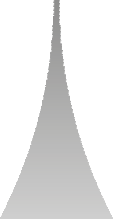 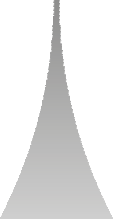 РАБОЧАЯ ТЕТРАДЬДАВЛЕНИЕ	ГАЗАФИЗИКА 7 КЛАССКОМАНДАУЧАСТНИКИ	1.2.3.4.5.скафандр СК-1Как можно объяснить давление газа на основе учения о движении молекул? Запишите формулировку давления газа, с точки зрения молекулярно-кинетической теории:Давление газа на стенки скафандра (и на космонавта находящегося внутри него) вызваноПочему газ заполняет весь предоставленный ему сосуд:Расставьте в пустых полях значения давления, в различных частях скафандра. Вспомните свойство газа, отличающееего от твердых тел и жидкостей. Давление газа на входе в скафандр считать равным 1 атмосфере.Варианты значений давления для подстановки:  1 атм	0,5 атм	0,3 атм	0,75 атм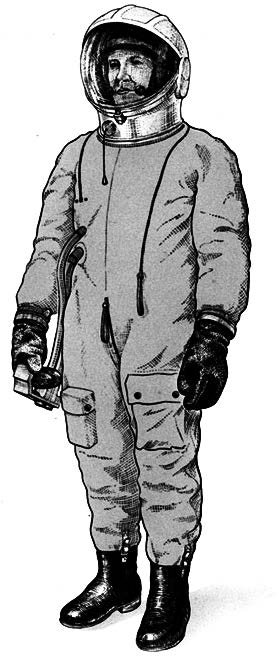 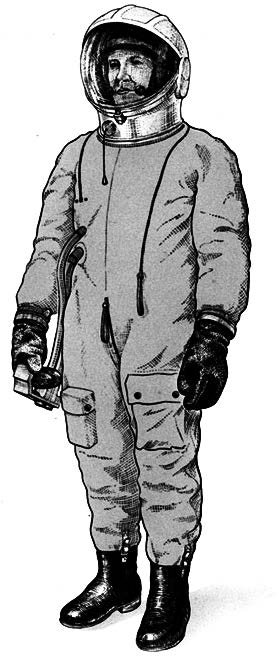 космический корабль«Восток»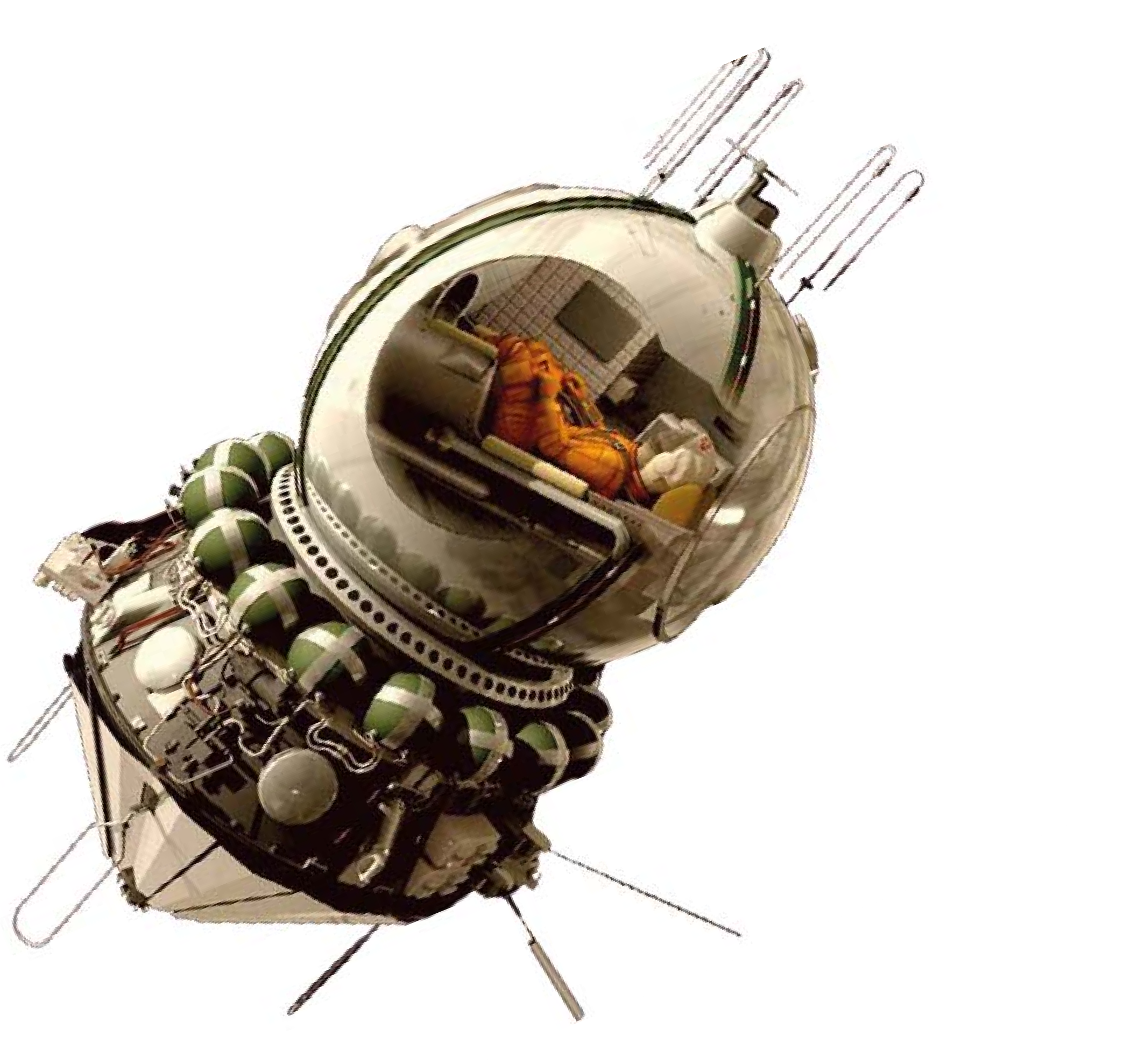 ВАРИАНТ 1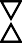 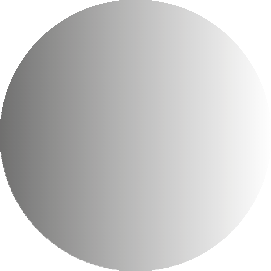 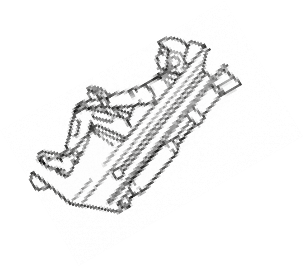 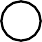 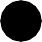 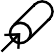 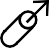 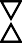 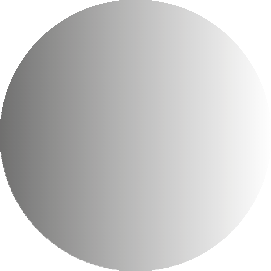 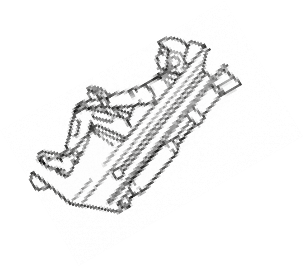 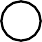 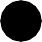 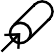 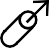 ВАРИАНТ 2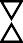 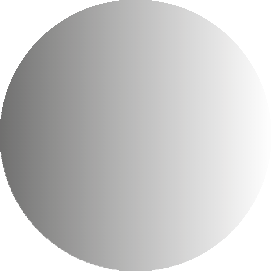 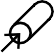 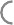 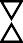 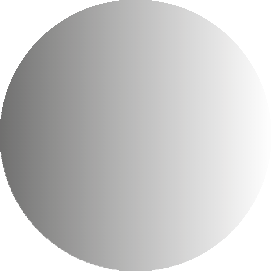 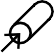 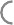 Какой этап полёта изображён на рисунке?СтартПолет по орбитеНештатная ситуацияСравните давление в скафандре и внутри кабины корабля на данном этапе полёта.Давление в скафандре большеДавление в кабине корабля большеДавление в скафандре и в кабине корабля одинаковоКакой этап полёта изображён на рисунке?Старт Полёт по орбитеНештатная ситуацияСравните давление в скафандре и внутри кабины корабля на данном этапе полёта.Давление в скафандре большеДавление в кабине корабля большеДавление в скафандре и в кабине корабля одинаковоУСЛОВНЫЕ ОБОЗНАЧЕНИЯ:Баллон с дыха-   тельной смесьюСоединительная трубкаВАРИАНТ 3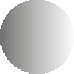 Какой этап полёта изображён на рисунке?СтартПолёт по орбитеНештатная ситуацияСравните давление в скафандре и внутри кабины корабля на данном этапе полёта.Клапан закрыт	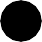 ВентиляторАварийный запас кислородаКабина космического корабляДавление в скафандре больше	Давление в кабине корабля больше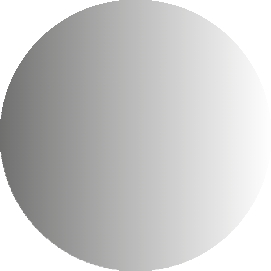 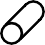 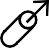 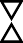 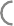 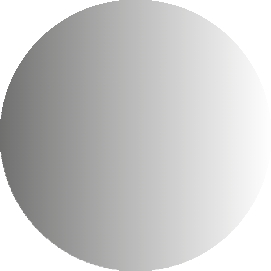 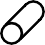 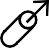 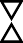 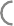 Давление в скафандре и в кабине корабля одинаковоскафандр «Беркут»и космический корабль«Восход-2»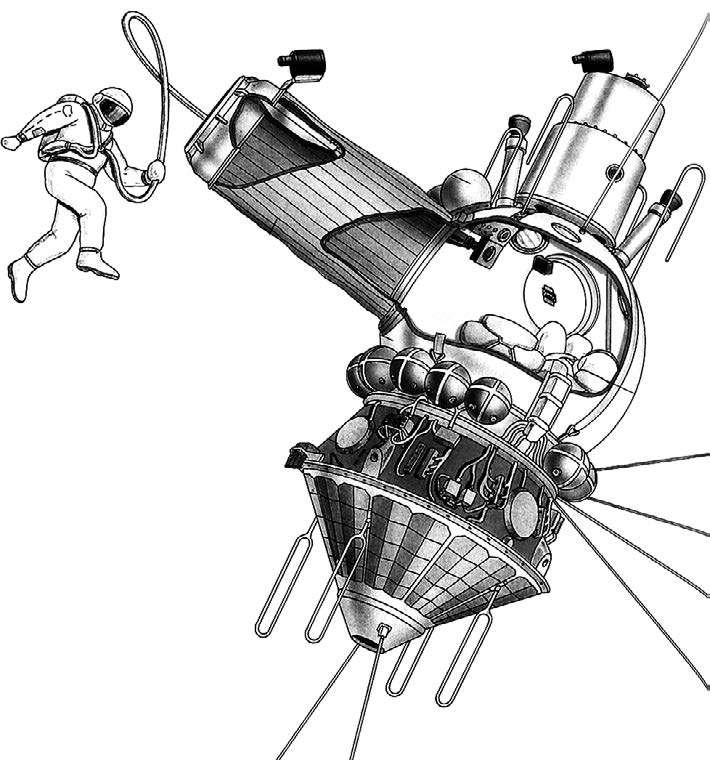 Почему скафандр А.А. Леонова начал увеличиваться в объеме?А) Количество молекул газа в скафандре стало резко увеличиватьсяБ) Количество молекул газа в скафандре стало резко уменьшатьсяВ) Количество молекул газа снаружи скафандра стало меньше, чем внутри скафандраД) Количество молекул газа снаружи скафандра стало больше, чем внутри скафандраКакая часть скафандра увеличилась в объеме больше всего? Силу упругости всех частей скафандра считать одинаковой.А) Руки Б) Ноги В) ТорсД) Скафандр увеличился равномерно	Какие действия предпринял А.А. Леонов с токи зрения учения о движении молекул, решая возникшую нештатную ситуацию? Поясните выбор, продолжив правильное предложение.А) Увеличил концентрацию молекул в скафандре и как следствие	Б) Уменьшил концентрацию молекул в скафандре и как следствие	шлюзовая камера «Волга»	7. Внимательно изучите элементы шлюзовой камеры «Волга».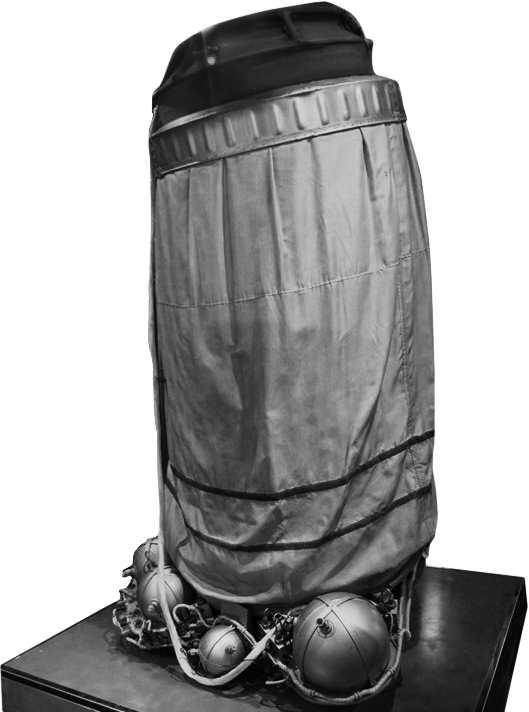 Предположите, за счёт, какого физического принципа,происходил её наддув?При освещении лучами солнца газ внутри сферических баллонов нагревался, давление увеличивалось, газ заполнял оболочку шлюзаБ) Газ уже находился под давлением в сферических баллонах, когда открывался клапан — газ стремился занять весь доступный ему объем и тем самым надувал оболочку шлюзаВ) В оболочке шлюза уже находилось некоторое количество газа, давление которого возросло в условиях вакуума и произошло раскрытие шлюзаРасставьте в правильном порядке этапы выхода А.А. Леонова в открытый космос, 18 марта 1965 года.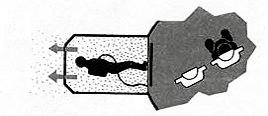 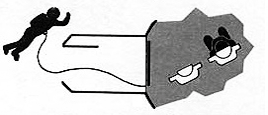 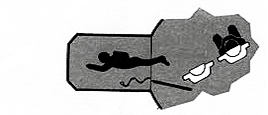 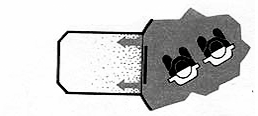 Укажите стрелками причинно-следственные связи.Концентрацию молекул считать неизменной.Отметьте характеристики и свойства, относящиеся к газам.ПерчаткиШлемБотинкиТорс